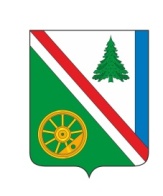 02.02.2022г. №211РОССИЙСКАЯ ФЕДЕРАЦИЯИРКУТСКАЯ ОБЛАСТЬ БРАТСКИЙ РАЙОНВИХОРЕВСКОЕ МУНИЦИПАЛЬНОЕ ОБРАЗОВАНИЕДУМА РЕШЕНИЕ ОБ ИНФОРМАЦИИ О ДЕЯТЕЛЬНОСТИ ДУМЫ ВИХОРЕВСКОГО МУНИЦИПАЛЬНОГО ОБРАЗОВАНИЯ ЧЕТВЕРТОГО СОЗЫВА ЗА 2021 ГОД		В соответствии с пунктом 8 части 1 статьи 13 Регламента Думы Вихоревского муниципального образования, с пунктом 8 части 4 статьи 31, с пунктом 3 части 3 статьи 35 Устава Вихоревского муниципального образования, заслушав и обсудив информацию председателя Думы Вихоревского муниципального образования Л. Г. Ремизовой о деятельности Думы Вихоревского муниципального образования четвертого созыва за 2021 год, Дума Вихоревского муниципального образованияРЕШИЛА:1. Информацию о деятельности Думы Вихоревского муниципального образования четвертого созыва за 2021 год принять к сведению (прилагается).2. Информацию о деятельности Думы Вихоревского муниципального образования четвертого созыва за 2021 год разместить на официальном сайте Администрации Вихоревского городского поселения www.admvih.ru в информационно - телекоммуникационной сети «Интернет».Председатель Думы Вихоревскогомуниципального образования 						Л. Г. РемизоваПриложение 1 к решениюДумы Вихоревскогомуниципального образованияот 02.02.2022 г. №211ИНФОРМАЦИЯ О ДЕЯТЕЛЬНОСТИ ДУМЫ ВИХОРЕВСКОГО МУНИЦИПАЛЬНОГО ОБРАЗОВАНИЯ ЧЕТВЕРТОГО СОЗЫВА ЗА 2021 ГОДОбщие сведения	За отчетный период деятельности состоялось 7 очередных заседаний Думы и одно внеочередное (07.07.2021г.). Также одно заседание (от 26.10.2021 года) было отменено в связи с отсутствием кворума депутатов.	За период с 01.01.2021 года по 30.12.2021 года было принято 55 решений.	За аналогичный период 2020 года состоялось 8 заседаний Думы и принято 43 решения; в 2019 году – 14 заседаний, принято 50 решений соответственно.В целом, характеризуя правотворческую деятельность Думы Вихоревского МО, стоит отметить, что за 2021 год приняты в работу 62 проекта решений, из них 52 утверждены на заседаниях представительного органа. Из всех проектов решений по инициативе главы Вихоревского МО внесено 26, по инициативе Думы – 35, в том числе, в порядке законодательной инициативы - 1. За истекший период Думой приняты 41 новый муниципальный правовой акт, из них 37 нормативно-правового характера, 4 документа были отменены, как утратившие силу. Внесены изменения и дополнения в 11 действующих муниципальных правовых акта. В 2021 году Думой были приняты общественно-значимые решения, такие как: о награждении Благодарственным письмом и Почетной грамотой Думы;о присвоении звания «Почетный гражданин г. Вихоревка»;об утверждении положений по 5 видам муниципального контроля;урегулированы вопросы внесения, обсуждения и проведения публичных процедур по инициативным проектам;утверждены правила благоустройства территории городского поселения в новой редакции;принято решение о поддержке инвестиционной деятельности;о внесении изменений в решения по земельному налогу и налогу на имущество физических лиц;о порядке организации и регистрации устава органов территориального общественного самоуправления;о внесении изменений в Регламент Думы;о внесении изменений в Правила землепользования и застройки;о согласовании в передаче имущества с муниципального района и т.д.На поступившие акты прокурорского реагирования Думой в 2021 году принято 2 решения (от 11.11.2021г. №189, от 11.11.2021г. №190). Полный перечень решений указан в прилагаемом ниже реестре. 30 сентября 2021 года на основании поступившего заявления досрочно прекращены полномочий депутата Думы Вихоревского муниципального образования Герасимова С. В. по одномандатному избирательному округу №14 в связи с отставкой по собственному желанию. 21.02.2020 года по административному исковому заявлению прокурора Братского района решением Братского районного суда Иркутской области Думу Вихоревского МО обязали организовать в Вихоревском муниципальном образовании внешний муниципальный финансовый контроль путем создания КСО Вихоревского муниципального образования или заключения соглашения о передаче полномочий КСО Вихоревского муниципального образования по осуществлению внешнего муниципального финансового контроля в соответствии с законодательством. Срок исполнения судебного акта истек 31.12.2021 года (определение Братского районного суда от 28.12.2020 года). В результате обращения Думы Вихоревского МО в Братский районный суд с заявлением о получении отсрочки на новой срок, суд в удовлетоврении требования отказал (определение Братского районного суда Иркутской области от 20.12.2021г.). В настоящее время Дума предпринимает меры по исполнению соответствующего решение суда.В соответствии с Федеральным законом от 09.02.2009г. №8-ФЗ «Об обеспечении доступа к информации о дяетельности государственных органов и органов местного самоупраления» аппарат Думы Вихоревского МО обеспечивал доступ пользователей информацией к информации о деятельности органов местного самоуправления Вихоревского муниципального образования путем размещения сведения на официальном сайте Администрации Вихоревского городского поселения в информационно-телекоммуникационной сети «Интернет». В течение 2021 года на официальном сайте своевременно были размещены: информация о деятельности Думы, решения, принятые на заседаниях, планы работ и проекты повесток, а также иная информация, характеризующая работу представительного органа.Работа с обращениями граждан за 2021 годДума Вихоревского муниципального образования рассматривает обращения граждан в соответствии с Федеральным законом от 22.05.2009 года №59-ФЗ «О порядке рассмотрения обращений граждан Российской Федерации». Думой Вихоревского МО обеспечивалось всестороннее и своевременное рассмотрение поступивших письменных обращений, с направлением письменных ответов заявителям. При необходимости обращения направлялись для принятия мер в соответствующие инстанции для рассмотрения по существу.За 2021 год в адрес Думы Вихоревского МО поступило 4 обращения от граждан, из них 1 коллективное (о пересмотре решения об установлении и введении в действие земельного налога на территории Вихоревского МО; обращение по вопросу оказания помощи в приобретении мобильного подъемного механизма для инвалидов колясочников, которое было перенаправлено для рассмотрения в Управление социальной защиты населения по Братскому району; коллективное обращение от жителей дома №3 по ул. Ленина; о принятии мер административного воздействия в отношении гражданина, проживающего в квартире №89, с жалобой на антисанитарные условия в подъезде по вине соседа, о запахе из квартиры и шумных компаниях. Данное обращение было перенаправлено в Администрацию Вихоревского городского поселения и отдел полиции №5 МУ МВД России «Братское». Также состоялся выезд депутатов Ремизовой Л.Г. и Малайкина О.А. по адресу нарушителя, был составлен акт с приложением фотографий. Данный акт был направлен в отдел ЖКХ для возможности рассмотрения вопроса о выселении данного гражданина. В ходе приемов граждан давались разъяснения, принимались оперативные решения в рамках полномочий органов местного самоуправления, направлялись запросы и письменные обращения в органы государственной власти и иные органы, в компетенцию которых входит решение поставленных вопросов.В ряде разрешения многих обращений депутаты отдельных избирательных округов подключались к их рассмотрению и были даны ответы на каждое обращение. На протяжении отчетного периода депутаты Думы Вихоревского МО поддерживали связь с населением на своих избирательных округах, вели личный прием граждан, рассматривали поступающие обращения и предложения избирателей, оказывали помощь и содействие в решении проблем, содержащихся и поступивших обращениях от граждан. Также необходимые разъяснения и ответы на вопросы были даны обратившимся по телефону.Отдельным сектором следует выделить обращения депутатов. Среди обращений были подготовлены следующими выборными лицами: Колядова Л. В. (15 обращений - округ №11), Решетова С.В. (4 обращения – округ №9). В частности, хотелось бы отдельно отметить следующие обращения:по отлову безнадзорных животных;по очистке тротуаров;по отчистке дорог от снежного наката;о благоустройстве подхода и подъезда к контейнерной площадке;В течение всего 2021 года сотрудники аппарата Думы Вихоревского МО оказывали депутатам всевозможную методическую и практическую помощь, осуществляя организационное, правовое и документационное обеспечение в работе с обращениями граждан. Дума Вихоревского МО в пределах установленных полномочий продолжает, в части всестороннего рассмотрения поступающих обращений, плотно взаимодействовать с иными органами местного самоуправления и органами государственной власти.В течение последнего трехлетнего периода работы по обращениям граждан наблюдалась динамика роста количества обращений. Однако, в 2021 году в связи со сложной эпидемиологической ситуацией продолжается снижение количества обращений. Так, в 2018 году было рассмотрено 32 обращения, в 2019 году - 38, в 2020 году – 8, в 2021 г. рассмотрено 4 обращения.Депутатские и публичные слушания, депутатский часВ целях предварительного обсуждения плановых вопросов в течение отчетного 2021 года 2 раза были организованы депутатские слушания (30.03.2021г., 13.12.2021г.). При этом, в общей сложности на слушаниях рассмотрено 17 вопросов. Также в течение 2021 года на основании решения Думы Вихоревского МО были назначены и проведены публичные слушания. Темой обсуждения стал проект решения Думы Вихоревского МО «О внесении изменений и дополнений в Устав Вихоревского муниципального образования». Результаты публичных слушаний своевременно были размещены в официальном источнике опубликования, проект в установленном порядке утвержден решением Думы. Принятые изменения в Устав направлены Главой Вихоревского муниципального образования для прохождения государственной регистрации в Управлении Министерства юстиции России по Иркутской области. Взаимодействие с органами государственной власти, Законодательным Собранием Иркутской областиВ течение всего года Дума Вихоревского МО взаимодействовала с Прокуратурой Братского района. Данная деятельность осуществлялась в следующих формах: участие представителей прокуратуры района в заседаниях и комиссиях Думы; направление информации по результатам изучения проектов муниципальных нормативных правовых актов на соответствие их действующему законодательству (антикоррупционная экспертиза); проведение ежемесячных актов сверки; рассмотрение обращений; получение разъяснений; направление проектов решений в порядке правотворческой инициативы прокурора. В течение года по информации прокурора (заместителя прокурора) Братского района рассмотрены вопросы на основе направленных модельных нормативных правовых актов, разработанных ИОГКУ «Институт законодательства и правовой информации имени М. М. Сперанского», а также исполнялись условия соглашения о взаимодействии между Думой Вихоревского муниципального образования и Прокуратурой Братского района Иркутской области в правотворческой деятельности и обеспечении единства правового пространства. Взаимодействие с представительными органами муниципальных образований в течение 2021 года осуществляло Законодательное Собрание Иркутской области (далее – ЗакСобрание). Свою работу ЗакСобрание Иркутской области строит на основе утвержденных планов. Данное взаимодействие характеризовано участием в вебинарах, семинарах, организуемых областным парламентом. По результатам проведенных мероприятий, аппаратом Законодательного Собрания доводились до сведения протоколы заседаний, а также в качестве информационной поддержки для изучения направлялись «Ведомости Законодательного Собрания Иркутской области» (для справки: «Ведомости Законодательного Собрания Иркутской области»- регулярное печатное издание - сборник нормативных и иных правовых актов, принимаемых Законодательным Собранием Иркутской области, председателем ЗакСобрания Иркутской области).В течение 2021 года депутаты и аппарат Думы Вихоревского МО приняли участие в следующих мероприятиях (посредством видеоконференцсвязи):02.03.2021г.- заседание Совета Законодательного Собрания Иркутской области по взаимодействию с представительными органами муниципальных образований Иркутской области (о реализации на территории Иркутской области регионального проекта «Чистый воздух», регионального проекта «Комплексная система обращения с отходами; о проблемных вопросах в области обращения с собаками и кошками без владельцев на территории Иркутской области);03.03.2021г.- семинар на тему: «Об отдельных вопросах, связанных с представлением сведений о доходах, расходах, об имуществе и обязательствах имущественного характера лицами, замещающими муниципальные должности»;09.03.2021г. – совещание по вопросу размера субвенций на осуществление полномочий по первичному воинскому учету на территории, где отсутствуют военные комиссариаты;29.03.2021г. – заседание Совета Законодательного Собрания Иркутской области по взаимодействию с представительными органами муниципальных образований Иркутской области (о готовности к паводкоопасному периоду и пожароопасному сезону в Иркутской области в 2021 году);14.04.2021г. – заседание Круглого стола «По вопросам местного самоуправления» с участием регионального отделения Общероссийской общественно-государственной организацией «Союз женщин России»;19.04.2021г. – участие в проекте «Региональный тур «Область молодых»;17.08.2021г. – отчетно-выборная Конференция Иркутского регионального отделения Общероссийской общественной организации «Всероссийский Совет местного самоуправления»;14.10.2021г. - заседание Совета Законодательного Собрания Иркутской области по взаимодействию с представительными органами муниципальных образований Иркутской области (о вопросах сбалансированности бюджетов муниципальных образований Иркутской области; о ходе реализации в Иркутской области мероприятий Федерального проекта «Формирование комфортной городской среды»;28.12.2021г.- заседание Совета Законодательного Собрания Иркутской области по взаимодействию с представительными органами муниципальных образований Иркутской области (о проблемных вопросах исполнения органами местного самоуправления контрактов на выполнение работ по строительству, реконструкции, капитальному ремонту объектов в связи с увеличением рыночных цен на строительные ресурсы).Контрольная деятельностьВ соответствии с Федеральным законом №131-ФЗ, ст. 35 Устава Вихоревского МО, главой 10 Регламента Думы Вихоревского муниципального образования Дума осуществляет в установленном законодательством порядке контроль за деятельностью иных органов местного самоуправления и их должностных лиц.Указанный контроль в 2021 году осуществлялся в следующих формах:- направление депутатских обращений, осуществление депутатских проверок;- заслушивание информации, отчетов;- обеспечение контроля за исполнением решений Думы;- муниципальный финансовый контроль;- в иных формах, предусмотренных законодательством РФ.Так, в течение 2021 года заслушивались: ежегодный отчет главы Вихоревского муниципального образования о результатах своей деятельности и о деятельности Администрации Вихоревского городского поселения за 2020 год, в том числе о решении вопросов, поставленных Думой; информации начальников структурных подразделений Администрации Вихоревского городского поселения, руководителей муниципальных унитарных предприятий и казенных учреждений культуры, представителя ресурсоснабжающей организации ООО «ОВУК». На протяжении всего года действовала рабочая группа по вопросу прохождения отопительного сезона на территории Вихоревского муниципального образования. В рамках ее деятельности депутаты проводили осмотры объектов коммунальной инфраструктуры, по результатам которых направлялись обращения. Деятельность рабочей группы велась в нескольких направлениях: выезд на объекты теплоснабжения (котельные), водозабор, очистные сооружения, осмотр КНС, осмотр на предмет готовности к эксплуатации водоколонок в зимних условиях. Ряд вопросов были отработаны на комиссии по ЖКХ, либо направлялись запросы и т.д. Также проведены выезда на объекты КОС, в том числе в многоквартирные дома по обращениям граждан.Общественная работаОбщественная работа в прошедшем 2021 году депутатами проводилась с учетом сложившейся неблагоприятной эпидемиологической обстановки. Так в первый месяц нового года председатель Думы приняла участие в совместном поздравлении ветеранов Великой Отечественной войны с вручением подарков (Абраменко М.Н., Бензелюк Р. П.). 10 апреля 2021 года при участии депутатов Думы МО «Братский район» было проведено обследование объектов, построенных по федеральному проекту в рамках программы «Комфортная городская среда». В этот же период Братской районной территориальной избирательной комиссией совместно с отделом молодежи Администрации МО «Братский район» было проведено мероприятие «День молодого избирателя», в котором приняли участие старшеклассники общеобразовательных школ района, депутаты Дум города и района. Как и в предыдущие годы по инициативе настоятеля Храма во имя святителя Николая Чудотворца протоиерея Евгения было проведено шествие в честь «Дня Георгия Победоносца», а также прошли мероприятия в рамках цикла «Одной мы связаны судьбой». 22 июня 2021 года по ежегодной традиции депутаты Думы приняли участие в «Дне памяти и скорби» по случаю 80-летия со дня объявления начала Великой Отечественной войны. В течение года прилагались усилия по сбору средств для помощи многодетной семье, пострадавшей от пожара; а также малообеспеченной семье по организации похорон (семья Гончаровых).По доброй, уже многолетней, традиции депутаты Вихоревской Думы поздравили ветеранов с Днем Победы и вручили памятные подарки. Отдельно чествовали в день празднования Дня государственного флага ветерана Бензелюка Р.П. Весной депутаты приняли участие в посадке деревьев, прошедшей на территории городского сквера, а также в районном экологическом марафоне «Байкальская ель». В конце лета поздравили работников и ветеранов лесной отрасли.Положительные впечатления принесло участие в областном мероприятии «Скажи мусору нет!».Осень была ознаменована яркими событиями. В сентябре на территории города прошла районная ярмарка «Сто процентов наше» при участии Администрации и учреждений культуры города. 2021 год стал юбилейным для Вихоревки. В честь 55-летия Администрацией в октябре были организованы культурные и развлекательные мероприятия: КВИЗ, городской КВЕСТ, спартакиада среди организаций города, конкурс «Лучшая усадьба» и т.д.В декабре депутаты Думы вошли в состав жюри по оценке работ в городском фестивале «Новогодний артобъект» и участвовали в других мероприятиях.Работа и отчеты перед избирателямиВ соответствии со ст. 37 Устава Вихоревского муниципального образования, ст. 3 Регламента Думы, депутат Думы отчитывается перед избирателями своего округа муниципального образования о своей работе не реже одного раза в полугодие.В 2021 году свои письменные отчеты подал только один депутат Думы по округу №15 по состоянию на 11.03.2021г. Также в течение всего года в соответствии с согласованными графиками депутатами осуществлялся прием граждан. Работа по обращениям граждан проводилась и вне графика по устным и письменным обращениям (см. раздел «Работа с обращениями граждан в 2021 году»).Все отчеты и графики приема граждан размещены в разделе «Дума» на сайте Администрации Вихоревского городского поселения в информационно-телекоммуникационной сети «Интернет».Противодействие коррупции	На протяжении всего срока осуществления полномочий Думы Вихоревского муниципального образования депутаты Думы должны соблюдать ограничения, запреты, исполнять обязанности, которые установлены Федеральным законом  от 25 декабря 2008 года №273-ФЗ «О противодействии коррупции» и другими федеральными законами.	Депутаты в установленном порядке предоставили сведения о своих доходах, расходах, об имуществе и обязательствах имущественного характера, его супруги (супруга) и несовершеннолетних детей. Данные сведения в требуемом объеме были размещены на официальном сайте Администрации Вихоревского городского поселения и находятся в открытом доступе. Аналогичные сведения за 2020 год были предоставлены и муниципальными служащими аппарата Думы, которые также  размещены на сайте. 	Несмотря на принятые меры по предотвращению нарушений законодательства о противодействии коррупции, факт неисполнения обязанностей, установленных федеральным законодательством для лиц, замещающих муниципальные должности, депутат Думы Вихоревского муниципального образования по одномандатному избирательному округу №14 такую обязанность не исполнил. Данное обстоятельство было установлено в результате проведенной проверки и полученной информации от прокуратуры Братского района Иркутской области от 14.09.2021г. №86-136-2021 и впоследствии представлением от 23.09.2021г. №07-27-2021. В результате изучения вопроса, Думой приняты соответствующие решения. График посещаемости заседаний Думы депутатами четвертого созыва за 2021 годРЕЕСТРРЕШЕНИЙ ДУМЫ ВИХОРЕВСКОГО МУНИЦИПАЛЬНОГО ОБРАЗОВАНИЯ IV СОЗЫВА ЗА 2021 ГОД1. Решение Думы Вихоревского муниципального образования от 10.03.2021г. №153 «Об утверждении Положения  об участии в профилактике терроризма и экстремизма, а также в минимизации и (или) ликвидации последствий проявлений терроризма и экстремизма на территории Вихоревского муниципального образования».2.  Решение Думы Вихоревского муниципального образования от 10.03.2021г. №154 «О принятии имущества аварийно-технического  запаса Иркутской области, находящегося в государственной собственности Иркутской области, в муниципальную собственность Вихоревского муниципального образования».3. Решение Думы Вихоревского муниципального образования от 10.03.2021г. №155 «О проведении внешней проверки годового отчета об исполнении бюджета Вихоревского городского поселения за 2020 год».4. Решение Думы Вихоревского муниципального образования от 10.03.2021г. №156 «Об утверждении Положения о муниципальной поддержке инвестиционной деятельности в Вихоревском муниципальном образовании».5. Решение Думы Вихоревского муниципального образования от 10.03.2021г. №157 «О награждении Почетной грамотой Думы Вихоревского муниципального образования».6. Решение Думы Вихоревского муниципального образования от 10.03.2021г. №158 «Об информации о деятельности Думы Вихоревского муниципального образования четвертого созыва за 2020 год».7. Решение Думы Вихоревского муниципального образования от 07.04.2021г. №159 «Об отчете Главы Вихоревского муниципального образования Н. Ю. Дружинина о результатах своей деятельности и о деятельности Администрации Вихоревского городского поселения за 2020 год, в том числе о решении вопросов, поставленных Думой Вихоревского муниципального образования».8.  Решение Думы Вихоревского муниципального образования от 07.04.2021г. №160 «О награждении Почетной грамотой Думы Вихоревского муниципального образования».9. Решение Думы Вихоревского муниципального образования от 18.05.2021г. №161 «О согласовании перечня имущества, подлежащего передаче из муниципальной собственности муниципального образования «Братский район» в муниципальную собственность Вихоревского муниципального образования».10. Решение Думы Вихоревского муниципального образования от 18.05.2021г. №162 «Об информации по исполнению бюджета Вихоревского городского поселения за первый квартал 2021 года».11. Решение Думы Вихоревского муниципального образования от 18.05.2021г. №163 «О внесении изменений в решение Думы Вихоревского муниципального образования от 21.11.2014г. №106 «Об установлении и введении в действие налога на имущество физических лиц на территории Вихоревского муниципального образования»» (в редакции решений Думы Вихоревского муниципального образования от 05.02.2018г. №22, от 17.11.2019г.№106, от 23.12.2020г. №148).12. Решение Думы Вихоревского муниципального образования от 18.05.2021г. №164 «О внесении изменений в решение Думы Вихоревского муниципального образования от 23.12.2020г. №146 «О бюджете Вихоревского городского поселения на 2021 год и на плановый период 2022 и 2023 годов»».13. Решение Думы Вихоревского муниципального образования от 18.05.2021г. №165 «Об утверждении порядка назначения и проведения собрания граждан в Вихоревском муниципальном образовании».14. Решение Думы Вихоревского муниципального образования от 18.05.2021г. №166 «Об утверждении Порядка назначения и проведения конференции граждан (собрания делегатов) в Вихоревском муниципальном образовании».15. Решение Думы Вихоревского муниципального образования от 18.05.2021г. №167 «Об утверждении Порядка назначения и проведения опроса граждан в Вихоревском муниципальном образовании».16. Решение Думы Вихоревского муниципального образования от 18.05.2021г. №168 «Об утверждении Положения о порядке организации и осуществления территориального общественного самоуправления в Вихоревском муниципальном образовании».17. Решение Думы Вихоревского муниципального образования от 18.05.2021г. №169 «Об утверждении Порядка регистрации устава территориального общественного самоуправления, осуществляемого на части территории Вихоревского муниципального образования».18.Решение Думы Вихоревского муниципального образования от 18.05.2021г. №170 «О внесении изменений в решение Думы Вихоревского муниципального образования от 20.06.2017г. №252 «Об утверждении Регламента Думы Вихоревского муниципального образования»».19. Решение Думы Вихоревского муниципального образования от 30.06.2021г. №171 «О внесении изменений в решение Думы Вихоревского муниципального образования от 20.12.2013г. №73 «Об утверждении генерального плана Вихоревского муниципального образования и Правил землепользования и застройки Вихоревского муниципального образования».20. Решение Думы Вихоревского муниципального образования от 30.06.2021г. №172 «Об утверждении перечня имущества, находящегося в муниципальной собственности муниципального образования «Братский район» и подлежащего передаче в муниципальную собственность Вихоревского муниципального образования».21. Решение Думы Вихоревского муниципального образования от 30.06.2021г. №173 «Об утверждении Положения о порядке и условиях приватизации муниципального имущества».22. Решение Думы Вихоревского муниципального образования от 30.06.2021г. №174 «О внесении в порядке законодательной инициативы в Законодательное Собрание Иркутской области проекта закона Иркутской области «О внесении изменений в Закон Иркутской области «О Контрольно-счетной Палате Иркутской области»».23. Решение Думы Вихоревского муниципального образования от 30.06.2021г. №175 «О награждении Благодарственным письмом Думы Вихоревского муниципального образования».24. Решение Думы Вихоревского муниципального образования от 07.07.2021г. №176 «Об исполнении бюджета Вихоревского городского поселения за 2020 год».25. Решение Думы Вихоревского муниципального образования от 07.07.2021г. №177 «О внесении изменений в решение Думы Вихоревского муниципального образования от 23.12.2020г. №149 «О бюджете Вихоревского городского поселения на 2021 год и на плановый период 2022 и 2023 годов»» (в редакции решения Думы Вихоревского муниципального образования от 18.05.2021г. №164).26. Решение Думы Вихоревского муниципального образования от 07.07.2021г. №178 «О депутатских каникулах».27. Решение Думы Вихоревского муниципального образования от 10.09.2021г. №179 «Об утверждении Правил благоустройства территории Вихоревского городского поселения».28. Решение Думы Вихоревского муниципального образования от 10.09.2021г. №180 «Об определении Порядка расчета и возврата  сумм инициативных платежей, подлежащих возврату лицам (в том числе организациям), осуществившим их перечисление в местный бюджет Вихоревского муниципального образования».29.   Решение Думы Вихоревского муниципального образования от 10.09.2021г. №181 «О внесении изменений в решение Думы Вихоревского муниципального образования от 16 мая 2016 года №171 «Об утверждении Положения о присвоении звания «Почетный гражданин города Вихоревки»» (в редакции решения Думы Вихоревского муниципального образования от 20.06.2017г. №250).30. Решение Думы Вихоревского муниципального образования от 10.09.2021г. №182 «О присвоении Коротковой Алле Петровне  звания «Почетный гражданин города Вихоревки»».31. Решение Думы Вихоревского муниципального образования от 10.09.2021г. №183 «О награждении Почетной грамотой Думы Вихоревского муниципального образования».32. Решение Думы Вихоревского муниципального образования от 11.11.2021г. №184 «О назначении публичных слушаний по проекту решения Думы Вихоревского муниципального образования «О внесении изменений и дополнений в Устав Вихоревского муниципального образования»».33. Решение Думы Вихоревского муниципального образования от 11.11.2021г. №185 «Об утверждении порядка выдвижения, внесения, обсуждения, рассмотрения инициативных проектов, а также проведения их конкурсного отбора в Вихоревском муниципальном образовании».34.  Решение Думы Вихоревского муниципального образования от 11.11.2021г. №186 «О внесении изменений в решение Думы Вихоревского муниципального образования от 20.06.2017г. №252 «Об утверждении Регламента Думы Вихоревского муниципального образования»».35. Решение Думы Вихоревского муниципального образования от 11.11.2021г. №187 «О порядке присутствия граждан (физических лиц), в том числе представителей организаций (юридических лиц), общественных объединений, государственных органов и органов местного самоуправления на заседаниях Думы Вихоревского муниципального образования, ее коллегиальных органов».36. Решение Думы Вихоревского муниципального образования от 11.11.2021г. №188 «О досрочном прекращении полномочий депутата Думы Вихоревского муниципального образования четвертого созыва Герасимова С.В.».37. Решение Думы Вихоревского муниципального образования от 11.11.2021г. №189 «О представлении прокурора Братского района от 23.09.2021 года №07-27-2021 об устранении нарушений законодательства о  противодействии коррупции».38. Решение Думы Вихоревского муниципального образования от 11.11.2021г. №190 «О протесте прокурора Братского района на решение Думы Вихоревского муниципального образования от 25.05.2020г. №124».39. Решение Думы Вихоревского муниципального образования от 21.12.2021г. №191 «Об информации по исполнению бюджета Вихоревского городского поселения за девять месяцев 2021 года».40. Решение Думы Вихоревского муниципального образования от 21.12.2021г. №192 «Об утверждении прогнозного плана приватизации муниципального имущества Вихоревского муниципального образования на 2022 год».41. Решение Думы Вихоревского муниципального образования от 21.12.2021г. №193 «О внесении изменений в решение Думы Вихоревского муниципального образования от 23.12.2020г. №149 «О бюджете Вихоревского городского поселения на 2021 год и на плановый период 2022 и 2023 годов»» (в редакции решения Думы Вихоревского муниципального образования от 18.05.2021г. №164, от 07.07.2021г. №177).42. Решение Думы Вихоревского муниципального образования от 21.12.2021г. №194 «Об утверждении Положения о муниципальном земельном контроле в границах Вихоревского муниципального образования».43. Решение Думы Вихоревского муниципального образования от 21.12.2021г. №195 «Об утверждении Положения о муниципальном контроле в сфере благоустройства».44. Решение Думы Вихоревского муниципального образования от 21.12.2021г. №196 «Об утверждении Положения о муниципальном контроле за исполнением единой теплоснабжающей организацией обязательств по строительству, реконструкции и (или) модернизации объектов теплоснабжения на территории Вихоревского муниципального образования».45. Решение Думы Вихоревского муниципального образования от 21.12.2021г. №197 «О внесении изменений в решение Думы Вихоревского муниципального образования от 21.11.2014г. №107 «Об установлении и введении в действие земельного налога на территории Вихоревского муниципального образования»» (в редакции решений Думы Вихоревского муниципального образования от 26.05.2015г. №134, от 13.04.2016г. №160, от 02.06.2017г. №245, от 27.11.2019г. №107).46. Решение Думы Вихоревского муниципального образования от 21.12.2021г. №198 «О бюджете Вихоревского городского поселения на 2022 год и на плановый период 2023 и 2024 годов».47.  Решение Думы Вихоревского муниципального образования от 21.12.2021г. №199 «Об утверждении Положения о муниципальном жилищном контроле на территории Вихоревского муниципального образования».48. Решение Думы Вихоревского муниципального образования от 21.12.2021г. №200 «Об утверждении Положения о муниципальном контроле на автомобильном транспорте и в дорожном хозяйстве». 49. Решение Думы Вихоревского муниципального образования от 21.12.2021г. №201 «О внесении изменений и дополнений в Устав Вихоревского муниципального образования».50. Решение Думы Вихоревского муниципального образования от 21.12.2021г. №202 «Об утверждении порядка назначения и проведения конференции граждан (собрания делегатов), проводимого в Вихоревском муниципальном образовании в целях рассмотрения и обсуждения вопросов внесения инициативных проектов, в том числе обсуждения инициативных проектов, определения их соответствия интересам жителей Вихоревского муниципального образования или его части, целесообразности реализации инициативных проектов, принятия решений о поддержке инициативных проектов».51. Решение Думы Вихоревского муниципального образования от 21.12.2021г. №203 «Об утверждении порядка назначения и проведения собрания граждан в Вихоревском муниципальном образовании, проводимого в целях рассмотрения и обсуждения вопросов внесении инициативных проектов, определения их соответствия интересам жителей Вихоревского муниципального образования или его части, целесообразности реализации инициативных проектов, принятия решений о поддержке инициативных проектов».52. Решение Думы Вихоревского муниципального образования от 21.12.2021г. №204 «О внесении изменений в решение Думы Вихоревского муниципального образования от25 мая 2020 года №124 «Об утверждении Правил содержания и выпаса сельскохозяйственных животных на территории Вихоревского муниципального образования»».53. Решение Думы Вихоревского муниципального образования от 21.12.2021г. №205 «О признании утратившим силу решение Думы Вихоревского муниципального образования от 29 июня 2018 года №34».54. Решение Думы Вихоревского муниципального образования от 21.12.2021г. №206 «О награждении Благодарственным письмом Думы Вихоревского муниципального образования».55. Решение Думы Вихоревского муниципального образования от 21.12.2021г. №207 «О перспективном плане работы Думы Вихоревского муниципального образования на 2022 год».Информация о деятельности постоянной депутатской комиссии по бюджету, налогам и финансово-экономической деятельности за 2021 годЗа отчетный период деятельности с 01.01.2021 г. по 30.12.2021 г. в полномочном составе проведено 7 заседаний комиссии, одно заседание не состоялось по причине отсутствия кворума (27.01.2021г.).В рамках заседаний профильной комиссии было рассмотрено 19 вопросов, 14 из которых были рекомендованы на рассмотрение и утверждение Думы.Явка членов комиссии представлена в приложении №1 к настоящей информации. Вызывает обеспокоенность неявка некоторых депутатов. Деятельность комиссии в течение указанного периода основывалась на плане работы, утверждаемого комиссией на каждое полугодие 2021 года. Перечень вопросов, рассмотренных комиссией в отчетном периоде, также прилагается к информации (Приложение№2).В 2021 году  персональный состав комиссии не изменялся.В течение отчетного года комиссия в рамках полномочий осуществляла и продолжает реализовывать финансовый контроль. Так, в соответствии с Бюджетным кодексом РФ, Положением о бюджетном процессе Вихоревского городского поселения, своевременно был отработан и утвержден бюджет Вихоревского городского поселения на 2022 и на плановый период 2023 и 2024 годов. В течение финансового года в действующее решение о местном бюджете на 2021 год и на плановый период 2022 и 2023 годов дважды вносились изменения. Приняты к сведению информации об исполнении бюджета, за 1 квартал и 9 месяцев 2021 года. Информация  за первое полугодие 2021 года  не получила требуемого количества голосов для ее утверждения (заседание Думы ВМО от 10.09.2021г.). Внесены изменения в решение о налоге на имущество физических лиц, земельный налог. По обращению Думы КСП Иркутской области была проведена внешняя проверка годового отчета об исполнении бюджета Вихоревского городского поселения за 2020 год. На основании решения Братского районного суда Иркутской области от 21.02.2020 года комиссией рассматривался вопрос о заключении соглашения с Думой МО «Братский район», КСО МО «Братский район», Контрольно-счетной палатой Иркутской области о передаче полномочий по осуществлению внешнего муниципального финансового контроля. В настоящее время вопрос не решен, решение суда не исполнено (срок исполнения 31.12.2021 года – определение Братского районного суда Иркутской области от 28.12.2020г.). Вопрос остается на контроле.Для сравнения за аналогичный период деятельности в 2020 году составом постоянной депутатской комиссии было проведено 9 полномочных заседаний. В рамках проведенных заседаний было рассмотрено 25 вопросов, 15 из которых решением комиссии были вынесены  на утверждение заседания Думы ВМО. На заключительном в прошедшем году заседании комиссии депутатами был утвержден план работы на 1 полугодие 2022 года.Приложение №1 к информации о деятельности постоянной депутатской комиссии по бюджету, налогам и финансово-экономической деятельности за 2021 годПриложение №2 к информации о деятельности постоянной депутатской комиссии по бюджету, налогам и финансово-экономической деятельности за 2021 годПеречень вопросов, рассмотренных постоянной депутатской комиссией по бюджету, налогам и финансово-экономической деятельности за 2021 год1.О распределении бюджетных ассигнований, связанных с реализацией мероприятий перечня народных инициатив в 2021 году.2. Проект решения Думы Вихоревского муниципального образования «Об утверждении Положения о муниципальной поддержке инвестиционной деятельности в Вихоревском муниципальном образовании».3. Информация о деятельности постоянной депутатской комиссии по налогам, бюджету и финансово-экономической деятельности за 2020 год.4. О внешней проверке годового отчета об исполнении бюджета Вихоревского городского поселения за 2020 год.5. О передаче полномочий по осуществлению внешнего муниципального финансового контроля Контрольно-счетной Палате Иркутской области. 6. Информация об исполнении бюджета Вихоревского городского поселения за первый квартал 2021 года.7. Проект решения Думы Вихоревского муниципального образования «О внесении изменений в решение Думы Вихоревского муниципального образования от 21.11.2014г. №106 «Об установлении и введении в действие налога на имущество физических лиц на территории Вихоревского муниципального образования»» (в редакции решений Думы Вихоревского муниципального образования от 05.02.2018г. №22, от 17.11.2019г. №106, от 23.12.2020г.№148).8. Проект решения Думы Вихоревского муниципального образования «О внесении изменений в решение Думы Вихоревского муниципального образования от 23.12.2020г. №149 «О бюджете Вихоревского городского поселения на 2021 год и на плановый период 2022 и 2023 годов»».  9. Проект решения Думы Вихоревского муниципального образования «Об исполнении бюджета Вихоревского городского поселения за 2020 год» (с заключением по результатам внешней проверки годового отчета об исполнении бюджета Вихоревского городского поселения за 2020 год).10. Проект решения Думы Вихоревского муниципального образования «О внесении изменений в решение Думы Вихоревского муниципального образования от 23.12.2020г. №149 «О бюджете Вихоревского городского поселения на 2021 год и на плановый период 2022 и 2023 годов»» (в редакции решения Думы Вихоревского МО от 18.05.2021г. №164).11. Об утверждении плана работы постоянной депутатской комиссии по налогам, бюджету и финансово-экономической деятельности на 2 полугодие 2021 года.12.  Информация об исполнении бюджета Вихоревского городского поселения за первое полугодие 2021 года.13. О рассмотрении обращения председателя СНТ «Локомотив» от 08.07.2021г. №2 о пересмотре налоговой ставки по земельному налогу.14. Проект решения Думы Вихоревского муниципального образования «Об определении порядка расчета и возврата сумм инициативных платежей, подлежащих возврату лицам (в том числе организациям), осуществившим их перечисление в местный бюджет Вихоревского муниципального образования».  15. Информация об исполнении бюджета Вихоревского городского поселения за девять месяцев 2021 года.16. Проект решения Думы Вихоревского муниципального образования «О внесении изменений в решение Думы Вихоревского муниципального образования от 23.12.2020г. №149 «О бюджете Вихоревского городского поселения на 2021 год и на плановый период 2022 и 2023 годов»» (в редакции решений Думы Вихоревского МО от 18.05.2021г. №164, от 07.07.2021г. №177).17. Проект решения Думы Вихоревского муниципального образования «О внесении изменений в решение Думы Вихоревского муниципального образования от 21.11.2014г. №107 «Об установлении и введении в действие земельного налога на территории Вихоревского муниципального образования» (в редакции решений Думы Вихоревского муниципального образования от 26.05.2015г. №134, от 13.04.2016г. №160, от 02.06.2017г.№245, от 27.11.2019г. №107).18. Проект решения Думы Вихоревского муниципального образования «О бюджете Вихоревского городского поселения на 2022 год и на плановый период 2023 и 2024 годов».19. Об утверждении плана работы постоянной депутатской комиссии по налогам, бюджету и финансово-экономической деятельности на 1 полугодие 2022 года. Информация о деятельности постоянной депутатской комиссии по регламенту и депутатской этике за 2021 годЗа отчетный период деятельности с 01.01.2021 г. по 30.12.2021 г. в полномочном составе проведено 8 заседаний комиссии, что на 1 заседание меньше по сравнению с аналогичным периодом 2020 года.В рамках заседаний профильной комиссии было рассмотрено 24 вопроса, 19 из которых были рекомендованы на рассмотрение и утверждение Думы. Данный показатель намного превышает по сравнению с 2020 годом.Проанализировав общую явку членов комиссии всех заседаний за отчетный период, следует отметить, что наилучшая явка была достигнута следующими депутатами: Соколов А. В. (100%), Решетова С.В. (100%). Ремизова Л. Г. (100%), Попов В.В. (50%).Наименьшая – Стасевич О. А.(0%). Общий анализ явки представлен в Приложении №1 к настоящей информации.Деятельность комиссии в течение указанного периода основывалась на плане работы, утверждаемом комиссией на каждое полугодие 2021 года. Исполнение плана осуществлено сверх утвержденного объема. В течение отчетного периода комиссией был отработан 1 проект решения Думы о внесении изменений и дополнений в Устав Вихоревского муниципального образования. Принятые изменения направлены на регистрацию  в Управление Министерства юстиции Иркутской области в установленном порядке. Комиссией также  дважды рассматривался вопрос о внесении изменений в Регламент Думы Вихоревского МО. За отчетный период силами комиссии были успешно организованы и проведены публичные слушания (10.12.2021г.).Комиссия осуществляла подготовку таких сложных вопросов как досрочное прекращение полномочий депутата Думы; рассмотрены ряд последовательных проектов, регулирующих вопросы выдвижения инициативных проектов; принят документ о порядке присутствия граждан (физических лиц), в том числе представителей организаций (юридических лиц), общественных объединений, государственных органов и органов местного самоуправления на заседаниях Думы Вихоревского муниципального образования;  удовлетворены поступившие акты прокурорского реагирования; приняты меры по поощрению граждан Почетной грамотой и Благодарственным письмом. Полный перечень вопросов, рассмотренных комиссией, отражен в Приложении №2 к настоящей информации.В течение 2021 года персональный состав постоянно действующей комиссии не менялся. На заключительном в 2021 году заседании комиссии был рассмотрен проект перспективного плана деятельности Думы на 2022 год, а также утвержден план работы комиссии на 1 полугодие 2022 года, реализация которого осуществляется в настоящее время.  Для сравнения за аналогичный период деятельности в 2020 году составом постоянной депутатской комиссии было проведено 9 полномочных заседаний. В рамках проведенных заседаний было рассмотрено 18 вопросов, 9 из которых решением комиссии были вынесены  на утверждение заседания Думы ВМО. Таким образом, анализ работы комиссии показывает значительное увеличение результативности объема ее деятельности. Приложение №1 к информации о деятельности постоянной  депутатской комиссии по регламенту и депутатской этике за 2021 годПриложение №2 к информации о деятельности постоянной депутатской комиссии по регламенту и депутатской этике за 2021 годПеречень вопросов, рассмотренных постоянной депутатской комиссией по регламенту и депутатской этике за 2021 год1. Информация о деятельности постоянной депутатской комиссии по регламенту и депутатской этике за 2020 год.2. Информация об отчетах депутатов Думы Вихоревского муниципального образования перед избирателями за 2020 год.3. О награждении Почетной грамотой, Благодарственным письмом Думы Вихоревского муниципального образования.4. Проект решения Думы Вихоревского муниципального образования «О внесении изменений в решение Думы Вихоревского муниципального образования от 20.06.2017г. №252 «Об утверждении Регламента Думы Вихоревского муниципального образования»».5-6. О награждении Почетной грамотой Думы Вихоревского муниципального образования.7. О депутатских каникулах.8. О рассмотрении обращения гр. Ахметгалеевой Т. П. от 27.05.2021г. №1.9. Об утверждении плана работы постоянной депутатской комиссии по регламенту и депутатской этике на 2 полугодие 2021 года.10. Проект решении Думы Вихоревского муниципального образования «О внесении в порядке законодательной инициативы в Законодательное Собрание Иркутской области проекта Закона Иркутской области «О внесении изменений в Закон Иркутской области «О Контрольно-счетной палате Иркутской области»».11-12. Проект решения Думы Вихоревского муниципального образования «О назначении публичных слушаний по проекту решения Думы Вихоревского муниципального образования «О внесении изменений и дополнений в Устав Вихоревского муниципального образования»».13-14. Проект решения Думы Вихоревского муниципального образования «Об утверждении порядка выдвижения, внесения, обсуждения, рассмотрения инициативных проектов, а также проведения их конкурсного отбора в Вихоревском муниципальном образовании».15. О награждении Почетной грамотой Думы Вихоревского муниципального образования.16. Проект решения Думы Вихоревского муниципального образования «О назначении «О внесении изменений в решение Думы Вихоревского муниципального образования от 20.06.2017г. №252 «Об утверждении Регламента Думы Вихоревского муниципального образования»».17. Проект решения Думы Вихоревского муниципального образования «О порядке присутствия граждан (физических лиц), в том числе представителей организаций (юридических лиц), общественных объединений, государственных органов и органов местного самоуправления на заседаниях Думы Вихоревского муниципального образования».18. О представлении прокурора Братского района Иркутской области №07-27-2021 от 23.09.2021г. об устранении нарушений законодательства о противодействии коррупции.19.  Проект решения Думы Вихоревского муниципального образования «О досрочном прекращении полномочий депутата Думы Вихоревского муниципального образования четвертого созыва Герасимова Сергея Владимировича».20. Проект решения Думы Вихоревского муниципального образования «Об утверждении порядка назначения и проведения конференции граждан (собрания делегатов) в Вихоревском муниципальном образовании в целях рассмотрения и обсуждения инициативных проектов, определения их соответствия жителей Вихоревского муниципального образования или его части, целесообразности реализации инициативных проектов, принятия решений о поддержке инициативных проектов».21. Проект решения Думы Вихоревского муниципального образования «Об утверждении порядка назначения и проведения собрания граждан в Вихоревском муниципальном образовании, проводимого в целях рассмотрения и обсуждения вопросов внесения инициативных проектов, определения их соответствия интересам жителей Вихоревского муниципального образования или его части, целесообразности реализации инициативных проектов, принятии решений о поддержке инициативных проектов».22. Проект решения Думы Вихоревского муниципального образования «О внесении изменений и дополнений в Устав Вихоревского муниципального образования».23. О перспективном плане работы Думы Вихоревского муниципального образования на 2022 год.24. Об утверждении плана работы постоянной депутатской комиссии по регламенту и депутатской этике на 1 полугодие 2022 года.Информация о деятельности постоянной депутатской комиссии по собственности, промышленности и жилищно-коммунальному хозяйству за 2021 годЗа отчетный период деятельности с 01.01.2021 г. по 30.12.2021 г. в полномочном составе проведено 10 заседаний комиссии, что на 2 заседания больше по сравнению с аналогичным периодом 2020 года. Одно заседание комиссии не состоялись по причине отсутствия кворума.В рамках заседаний профильной комиссии были рассмотрены 42 вопроса, 15 из которых были рекомендованы на рассмотрение и утверждение Думы.Явка членов комиссии  представлена в приложении №2 к настоящей информации. За период работы в 2021 году состав комиссии не изменялся.Деятельность комиссии в течение указанного периода основывалась на плане работы, утверждаемого комиссией на каждое полугодие 2021 года. Исполнение утвержденного плана осуществлено сверхобъема. Перечень вопросов, рассмотренных комиссией, также приведен в приложении №1  к настоящей информации.Продолжала свою деятельность и рабочая группа, созданная Думой Вихоревского МО по вопросу прохождения отопительного сезона на территории Вихоревского МО. В течение 2021 года по решениям комиссии подготавливались запросы в соответствующие органы и организации по рассматриваемым вопросам, ответы на которые поступали в установленные сроки.В 2021 г. комиссия планово заслушала информацию о реализации муниципальных программ в сфере ЖКХ; доклады руководителей муниципальных предприятий (МУП «Вихоревское городское хозяйство»), ресурсоснабжающей организации; о подготовке и прохождении отопительного сезона; об организации пассажирских перевозок; о работе водозабора и качестве холодной питьевой воды; о работе водоколонок и летнем водопроводе; о ситуации по сбору и транспортировке ТКО и т.д.  В связи с изменением федерального законодательства депутатами были изучены проекты решений о видах муниципального контроля; о передаче и согласовании в передаче муниципального имущества между МО «Братский район» и Вихоревским МО; утверждено положение о приватизации муниципального имущества и рекомендован к  рассмотрению прогнозный план приватизации на 2022 год; проработаны новые правила благоустройства территории; изучен вопрос по учетной норме и норме предоставления жилого помещения.  Также в течение года рассматривались вопросы благоустройства города, направлялись предложения по реализации отдельных мероприятий по округам депутатов (наказы жителей). На заключительном в прошедшем году заседании комиссии депутатами был утвержден план работы на 1 полугодие 2022 года.Приложение №1 к информации о деятельности постоянной депутатской комиссии по собственности, промышленности  жилищно-коммунальному хозяйству за 2021 годПеречень вопросов, рассмотренных постоянной депутатской комиссией по собственности, промышленности и жилищно-коммунальному хозяйству за 2021 год1.  Об эксплуатации муниципального автотранспорта, принадлежащего Администрации Вихоревского городского поселения. Вопросы распоряжения этим имуществом: передача в аренду (безвозмездное пользование), в уставный капитал и т.д., порядок списания.2. О порядке  и организации финансово-хозяйственной деятельности, исполнению муниципального контракта по содержанию муниципального кладбища.3. О содержании и очистке тротуаров на территории Вихоревского городского поселения.4.  Информация о деятельности постоянной депутатской комиссии по собственности, промышленности и  жилищно-коммунальному хозяйству за 2020 год.5. О подготовке к противопаводковым мероприятиям на территории Вихоревского городского поселения в весенний период 2021 года.6.Проект решения Думы Вихоревского муниципального образования «О принятии имущества аварийно-технического запаса Иркутской области, находящегося в государственной собственности Иркутской области, в муниципальную собственность Вихоревского городского поселения».7. Промежуточная информация о прохождении отопительного сезона 2020-2021 годов на территории Вихоревского муниципального образования.8. Об исполнении мероприятий по проекту народных инициатив в 2020 году.9. О работе Администрации Вихоревского городского поселения с муниципальным жилищным фондом. Решение вопросов задолженности по оплате за жилищно-коммунальные услуги; судебные прецеденты и текущая работа по выселению.10. О передаче памятника «Вихоря Савина» в собственность Вихоревского муниципального образования, согласование.11. Подготовка отчета МУП «ВГХ» за 2020 год.12 (2). Проект решения Думы Вихоревского муниципального образования «Об утверждении Положения о порядке и условиях приватизации муниципального имущества Вихоревского муниципального образования».13. Об отчете о деятельности муниципального унитарного предприятия «Вихоревское городское хозяйство» за 2020 год и январь, февраль 2021 года.14. Информация о работе административной комиссии, осуществляющей свою деятельность на территории Вихоревского муниципального образования за 2020 год.15. Проект решения Думы Вихоревского муниципального образования «О согласовании перечня имущества, подлежащего передаче из муниципальной собственности муниципального образования «Братский район» в муниципальную собственность Вихоревского муниципального образования».16. О подготовке к эксплуатации летнего водопровода на территории Вихоревского муниципального образования в 2021 году.17. Об организации пассажирских перевозок в весенне-летний период 2021 года в Вихоревском городском поселении.18. О взятии на контроль постоянной депутатской комиссией вопроса о подготовке проекта решения Думы Вихоревского муниципального образования «О внесении изменений в решение Думы Вихоревского муниципального образования от 10.06.2016г. №183 «Об утверждении правил благоустройства территории Вихоревского городского поселения»» (в редакции решения Думы Вихоревского муниципального образования от 20.10.2017г. №8).19. О предварительном рассмотрении обращения Главы Вихоревского муниципального образования от 30 марта 2021 года №1149 о возможности принятия из муниципальной собственности МО «Братский район» в собственность Вихоревского муниципального образования недвижимого имущества – здание, расположенное по адресу г. Вихоревка, ул. Дзержинского, 107.20 (2). Проект решения Думы Вихоревского муниципального образования «Об утверждении правил благоустройства территории Вихоревского городского поселения».21. Проект решения Думы Вихоревского муниципального образования «О внесении изменений в решение Думы Вихоревского муниципального образования от 20.12.2013г. №73 «Об утверждении генерального плана Вихоревского муниципального образования и Правил землепользования и застройки Вихоревского муниципального образования»».22. Проект решения Думы Вихоревского муниципального образования «Об утверждении перечня имущества, находящегося в муниципальной собственности муниципального образования «Братский район» и подлежащего передаче в муниципальную собственность Вихоревского муниципального образования».23. Об утверждении плана работы постоянной депутатской комиссии по собственности, промышленности и жилищно-коммунальному хозяйству на 2 полугодие 2021 года.24. Об обращении Администрации МО «Братский район» от 02.07.2021г. №2549 о рассмотрении вопроса о внесении изменений в решение Думы Вихоревского муниципального образования от 21.02.2006г. №12 «Об учетной норме и норме предоставления жилого помещения» в части уменьшения учетной нормы жилого помещения до 14 кв.м, исходя из которой определяется уровень обеспеченности граждан общей площадью жилого помещения.25. О подготовке к отопительному периоду 2021-2022 годов.26. Информация о ходе исполнения концессионного соглашения, заключенного с ООО «ОВУК» за период 2020-2021 годов.27. О подготовке водоколонок к эксплуатации в зимних условиях на территории Вихоревского муниципального образования.28. О подготовке муниципального автотранспорта, дорог к эксплуатации и о содержании дорог на территории Вихоревского муниципального образования в зимний период.29. Проект решения Думы Вихоревского муниципального образования «Об утверждении прогнозного плана приватизации муниципального имущества Вихоревского муниципального образования на 2022 год».30. Проект решения Думы Вихоревского муниципального образования «Об утверждении Положения о муниципальном контроле в сфере благоустройства».31. Проект решения Думы Вихоревского муниципального образования «Об утверждении Положения о муниципальном земельном контроле в границах Вихоревского муниципального образования».32 (2). Проект решения Думы Вихоревского муниципального образования «Об утверждении Положения о муниципальном жилищном контроле».33. О реализации муниципальных программ Вихоревского городского поселения  в 2021 году: «Развитие дорожного хозяйства», «Развитие жилищно-коммунального хозяйства и инфраструктуры». О реализации в 2021 году мероприятий по озеленению территории Вихоревского городского поселения.34. Проект решения Думы Вихоревского муниципального образования «О внесении изменений в решение Думы Вихоревского муниципального образования от 25 мая 2020 года №124 «Об утверждении Правил содержания и выпаса сельскохозяйственных животных на территории Вихоревского муниципального образования».35. Проект решения Думы Вихоревского муниципального образования «О признании утратившим силу решение Думы Вихоревского муниципального образования от 29 июня 2018 года №34».36.Информация о реализации мероприятий в рамках муниципальной программы «Формирование комфортной городской среды» в Вихоревском городском поселении в 2021 году.37. Проект решения Думы Вихоревского муниципального образования «Об утверждении Положения о муниципальном контроле за исполнением единой теплоснабжающей организацией обязательств по строительству, реконструкции и (или) модернизации объектов теплоснабжения на территории Вихоревского муниципального образования».38. Проект решения Думы Вихоревского муниципального образования «Об утверждении Положения о муниципальном контроле на автомобильном транспорте и в дорожном хозяйстве».39. Об утверждении плана работы постоянной депутатской комиссии по собственности, промышленности и жилищно-коммунальному хозяйству на 1 полугодие 2021 года.Приложение №2 к информации о деятельности постоянной депутатской комиссии по собственности, промышленности  жилищно-коммунальному хозяйству за 2021 годИнформация о деятельности постоянной депутатской комиссии по социальной и правовой защите за 2021 годЗа отчетный период деятельности с 01.01.2021 г. по 30.12.2021 г. в полномочном составе проведено 10 заседаний комиссии, что аналогично итогам 2020 года. В рамках заседаний профильной комиссии было рассмотрено 24 вопроса, что на 6 вопросов больше по сравнению с 2020 годом, 3 из которых были рекомендованы на рассмотрение и утверждение Думы.В течение отчетного периода деятельности состав комиссии не изменялся. Проанализировав общую явку членов комиссии всех заседаний за отчетный период, следует отметить, что наилучшая явка была достигнута всеми депутатами: Зарбиев Р. Ф. (90%), Карплюк Е. П. (100%),Ремизова Л. Г. (100%), Решетова С. В. (100%), Резанова Л. А. (90%). Анализ явки депутатов членов комиссии приведен в Приложении №1 к информации.Деятельность комиссии в течение указанного периода основывалась на плане работы, утверждаемого комиссией на каждое полугодие 2021 года (14.12.2020г., 16.06.2021г., 09.12.2021г.). Исполнение утвержденного плана осуществлено в полном объеме. Исключением явился один вопрос (о взаимодействии депутатов Думы Вихоревского муниципального образования с депутатами Думы МО «Братский район», который в условиях неблагоприятной эпидемиологической обстановки по распространению новой короновирусной инфекции решено перенести на неопределенный срок.В течение 2021 года были заслушаны отчеты специалистов Администрации Вихоревского городского поселения о реализации муниципальных программ (подпрограмм) в сфере культуры и спорта, действующих в 2021 году; о мерах по организации оздоровления, отдыха и занятости детей и подростков; о работе с молодежью. Заслушан ежегодный обзор и анализ работы по обращениям граждан, поступающих в Думу Вихоревского МО. Доведены до сведения мероприятия, прошедшие на территории Вихоревского городского поселения в 2021 году. Полный перечень вопросов, рассмотренных комиссией, представлен в Приложении №2 к настоящей информации.Кроме того, на комиссии рассматривались вопросы о награждении Почетной грамотой и Благодарственным письмом Думы. Рассмотрен вопрос о присвоении звания «Почетный гражданин города Вихоревки» по поступившим ходатайствам. Так, решением Думы Вихоревского муниципального образования №182 от 10.09.2021 года почетное звание присвоено Коротковой Алле Петровне. Особое внимание комиссии было уделено вопросам по ремонту муниципального жилого фонда; о деятельности добровольных народных дружин; об обеспечении на территории городского поселения первичных мер пожарной безопасности и пр. Кроме того, по результатам обсуждения депутатами, членами комиссии было подготовлено обращение в Министерство здравоохранения Иркутской области по вопросу деятельности короновирусного госпиталя на базе ОГБУЗ «Братская районная больница».Отделом по культуре, спорту и социальной защите населения Администрации Вихоревского городского поселения до сведения депутатов была доведена информация о подготовке и проведении городских мероприятий, запланированных в течение календарного года. К сожалению, некоторые из этих мероприятий не удалось провести в полном объеме, по причине принятия вынужденных мер в условиях нахождения территории Иркутской области в режиме повышенной готовности в связи с распространением новой короновирусной инфекции (Covid-19). На заключительном в 2021 году заседании комиссии был утвержден план работы комиссии на 1 полугодие 2022 года. Основные цели и задачи комиссии в результате работы были достигнуты.Приложение №1  к информации о деятельности постоянной депутатской комиссии по социальной и правовой защите за 2021 годПриложение №2 к информации о деятельности постоянной депутатской комиссии по социальной и правовой защите за 2021 годПеречень вопросов, рассмотренных постоянной депутатской комиссией по социальной и правовой защите за 2021 год	1. Информация о деятельности постоянной депутатской комиссии по социальной и правовой защите за 2020 год.2. О работе с обращениями граждан в Думе Вихоревского муниципального образования в 2020 году.3. Об организации культурно-массовых мероприятий на территории Вихоревского городского поселения, запланированных на 1 полугодие 2021 года.4. Информация о деятельности МКУК «Историко-краеведческий музей г. Вихоревка».5. Об обеспечении первичных мер пожарной безопасности на территории Вихоревского городского поселения.6. Информация о мероприятиях по подготовке к празднованию Дня Победы 9 мая. 7. О подготовке муниципального кладбища к Родительскому дню (Радонице).8. О санитарной очистке города после зимнего периода и организации субботника на территории Вихоревского городского поселения.9. О деятельности добровольных народных дружин на территории Вихоревского городского поселения.10. О мерах по организации оздоровления, отдыха и занятости детей и подростков на территории Вихоревского городского поселения в 2021 году.11. Информация о деятельности отдела по культуре, спорту и социальной защите населения на 1 полугодие 2021 года.12. Об утверждении плана работы постоянной депутатской комиссии по социальной и правовой защите на 2 полугодие 2021 года.13. О мероприятиях, осуществляемых на территории Вихоревского городского поселения ко Дню пожилого человека.14. О мероприятиях, осуществляемых на территории Вихоревского городского поселения ко Дню инвалида.15. Об организации библиотечного обслуживания населения, комплектации и обеспечении сохранности библиотечного фонда МКУК «Вихоревская городская библиотека».16. Об организации праздничных мероприятий, посвященных Дню города.17. О рассмотрении проектов решений Думы Вихоревского муниципального образования «О присвоении звания Почетный гражданин города Вихоревки» (по представленным проектам решений).18. Проект решения Думы Вихоревского муниципального образования «О внесении изменений в решение Думы Вихоревского муниципального образования от 16.05.2016г. №171 «Об утверждении Положения о присвоении звания «Почетный гражданин города Вихоревки» (в редакции решения Думы Вихоревского МО от 20.06.2017г. №250).19. Информация о предоставлении гражданам жилых помещений муниципального жилищного фонда по договорам социального найма в 2021 году.20. О подготовке и городских мероприятиях, запланированных к празднованию нового года.21. О реализации муниципальных программ по культуре, спорту в 2021 году на территории Вихоревского городского поселения.22. О награждении Благодарственным письмом Думы Вихоревского муниципального образования.23. Об осуществлении Администрацией Вихоревского городского поселения мероприятий по защите прав потребителей. 24. Об утверждении плана работы постоянной депутатской комиссии по социальной и правовой защите на 1 полугодие 2022 года.10.0307.0418.0530.0607.07 (внеочередное)10.0911.1121.12% явкиГутов В. Ж.яяяяяняя87,5Пигарев И. А.нннняняя		37,5Киселева С. С.янянянян50Стасевич О. А.яяяняння62,5Зарбиев Р. Ф.яяяяяняя87,5Фролов И. Н.нннннянн12,5Карплюк Е. П.яяяяяяяя100Попов В. В.няяяяяня75Решетова С. В.яяяяяяяя100Малайкин О. А.ннняяянн37,5Колядова Л. В.нннннянн12,5Резанова Л. А.яяяяяяяя100Ремизова Л. Г.яяяяяяяя100Герасимов С. В.нннннн--0Соколов А. В.яяянняяя75Общая явка:9/159/1510/158/1511/159/159/1410/14Общее количество заседаний за отчетный период8 в т.ч. 1 внеочередное№Ф. И. О. депутата24.0210.0326.0420.0522.0609.0909.12% явки1.Гутов В. Ж.яяняяяя86%2.Зарбиев Р.Ф.яяяняяя86%3.Карплюк Е.П.яяяяяяя100%4.Колядова Л.В.ннннннн0%5.Резанова Л. А.яяяяняя86%6.Ремизова Л.Г.няяяяяя86%7.Решетова С.В.яяяяяяя100%8.Стасевич О.А.яяннння43%9.Фролов И.Н.ннннннн0%Общее количество 6/97/95/95/95/96/97/9№Ф. И. О. депутата26.0118.0222.0317.0608.0911.1024.1115.12Посещаемость (%)1.Соколов А. В.яяяяяяяя100%2.Попов В.В.яняянянн50%3.Ремизова Л.Г.яяяяяяяя100%4.Стасевич О.А.нннннннн0%5.Решетова С.В.яяяяяяяя100%Общее количество4/53/54/54/53/54/53/53/5Даты заседаний комиссии26.0118.0222.0317.0608.0911.1024.1115.12Количество рассмотренных вопросов/из них вынесено на Думу1/02/12/25/33/36/63/32/1Всего рассмотрено/вынесено на Думу:24/19№Ф. И. О. депутата25.0125.0229.0322.0414.0529.0613.0921.1023.1120.12% явки1.Фролов И.Н.яяяняяяяян80%2.Киселева С.С.няяняннннн30%3.Колядова Л.В.яянняняннн40%4.Малайкин О.А.яняяяяяяяя90%5.Попов В.В.нннянянняя40%6.Ремизова Л.Г.яяяяяяяяяя100%7.Стасевич О.А.ннняннняня30%Общее количество (кол/%)4/74/74/74/75/74/74/74/74/74/7Даты заседаний комиссии25.0125.0229.0322.0414.0529.0613.0921.1023.1120.12Количество рассмотренных вопросов/из них  вынесено на Думу4/07/12/16/12/14/32/02/08/55/3Всего рассмотрено/вынесено на Думу:42/1542/1542/15Даты заседаний комиссии26.0118.0223.0312.0413.0516.0606.0919.1017.1109.12Количество рассмотренных вопросов/из них вынесено на Думу3/01/01/04/02/02/05/21/03/12/0Всего рассмотрено/вынесено на Думу:24/324/3№Ф. И. О. депутата26.0118.0223.0312.0413.0516.0606.0919.1017.1109.12Посещаемость (%)1.Зарбиев Р. Ф.яяняяяяяяя90%2.Карплюк Е. П.яяяяяяяяяя100%3.Решетова  С.В.яяяяяяяяяя100%4.Ремизова Л.Г.яяяяяяяяяя100%5.Резанова Л. А.яяяяняяяяя90%Общее количество 5/55/54/55/54/55/55/55/55/55/5